Assalamualaikum / Salam Sejahtera / Good Day,Klien yang dihargai, CALC komited menyediakan perkhidmatan yang berkualiti bagi memenuhi kepuasan klien. Mohon berikan maklum balas berkaitan perkhidmatan penyuntingan/ penterjemahan yang dilaksanakan di CALC.Dear valued client, CALC is committed in providing quality services to our clients. Please help us serve you and others better by taking a few minutes to answer the questions below. 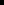 Arahan	 : Sila nyatakan tahap kepuasan anda terhadap perkhidmatan yang diberikan.Instruction        :  Please rate your level of satisfaction for the following services.Arahan	: Sila nyatakan tahap kepuasan anda terhadap kemudahan komunikasi 			  yang telah digunakan.Instruction	: Please indicate your level of satisfaction with the communication facilities 		   used.Arahan 	: Sila nyatakan tahap kepuasan anda terhadap perkhidmatan yang diberikan. Instruction	: Please indicate your level of satisfaction with the service provided.Sila kemukakan cadangan anda untuk membantu kami meningkatkan kualiti dalam perkhidmatan dan kemudahan pada masa akan datang. Kindly give your suggestions on ways we can improve our services to serve you better in the future.____________________________________________________________________________________________________________________________________________________________________________________________________________________________________________________________________________________________________________TERIMA KASIH ATAS KERJASAMA ANDATHANK YOU FOR YOUR KIND COOPERATIONPUSAT PEMAJUAN KOMPETENSI BAHASAKod Dokumen: BR07/MBET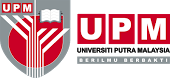 PUSAT PEMAJUAN KOMPETENSI BAHASAKod Dokumen: BR07/MBETPUSAT PEMAJUAN KOMPETENSI BAHASAKod Dokumen: BR07/MBETBORANG MAKLUM BALAS PERKHIDMATAN PENYUNTINGAN/ PENTERJEMAHANNama Perkhidmatan yang dinilaiName of service to be evaluatedNama Perkhidmatan yang dinilaiName of service to be evaluatedNama Perkhidmatan yang dinilaiName of service to be evaluatedNama Perkhidmatan yang dinilaiName of service to be evaluated:             Penyuntingan / Editing                                                  Penterjemahan / Translation:             Penyuntingan / Editing                                                  Penterjemahan / Translation:             Penyuntingan / Editing                                                  Penterjemahan / Translation:             Penyuntingan / Editing                                                  Penterjemahan / Translation:             Penyuntingan / Editing                                                  Penterjemahan / Translation:             Penyuntingan / Editing                                                  Penterjemahan / Translation:             Penyuntingan / Editing                                                  Penterjemahan / Translation:             Penyuntingan / Editing                                                  Penterjemahan / Translation:             Penyuntingan / Editing                                                  Penterjemahan / Translation:             Penyuntingan / Editing                                                  Penterjemahan / TranslationNama Klien / Client's NameE-mel / EmailNama Klien / Client's NameE-mel / Email: __________________________________: __________________________________: __________________________________: __________________________________: __________________________________: __________________________________BAHAGIAN IBAHAGIAN I:  MAKLUMAT KLIEN:  MAKLUMAT KLIEN:  MAKLUMAT KLIENPART IPART I:  CLIENT’S PARTICULARS:  CLIENT’S PARTICULARS:  CLIENT’S PARTICULARSArahan             : Sila lengkapkan maklumat diri anda.Instruction      : Please provide your background information.Arahan             : Sila lengkapkan maklumat diri anda.Instruction      : Please provide your background information.Arahan             : Sila lengkapkan maklumat diri anda.Instruction      : Please provide your background information.Arahan             : Sila lengkapkan maklumat diri anda.Instruction      : Please provide your background information.Arahan             : Sila lengkapkan maklumat diri anda.Instruction      : Please provide your background information.Kategori pemohon (status) /    Client category (status)Kategori pemohon (status) /    Client category (status)Kategori pemohon (status) /    Client category (status):         Pelajar (Student)     :         Pelajar (Student)     Staf (Staff)Awam(Public)2. Dari manakah anda mengetahui tentang perkhidmatan kami?      How did you know about our service?                            Laman sesawang (Website)                    Poster ( Poster )                    Risalah (Flyer)                     Tempat Kerja (Workplace)                     Rakan (Friend)                     Lain-lain (Other): …………………..2. Dari manakah anda mengetahui tentang perkhidmatan kami?      How did you know about our service?                            Laman sesawang (Website)                    Poster ( Poster )                    Risalah (Flyer)                     Tempat Kerja (Workplace)                     Rakan (Friend)                     Lain-lain (Other): …………………..2. Dari manakah anda mengetahui tentang perkhidmatan kami?      How did you know about our service?                            Laman sesawang (Website)                    Poster ( Poster )                    Risalah (Flyer)                     Tempat Kerja (Workplace)                     Rakan (Friend)                     Lain-lain (Other): …………………..2. Dari manakah anda mengetahui tentang perkhidmatan kami?      How did you know about our service?                            Laman sesawang (Website)                    Poster ( Poster )                    Risalah (Flyer)                     Tempat Kerja (Workplace)                     Rakan (Friend)                     Lain-lain (Other): …………………..2. Dari manakah anda mengetahui tentang perkhidmatan kami?      How did you know about our service?                            Laman sesawang (Website)                    Poster ( Poster )                    Risalah (Flyer)                     Tempat Kerja (Workplace)                     Rakan (Friend)                     Lain-lain (Other): …………………..2. Dari manakah anda mengetahui tentang perkhidmatan kami?      How did you know about our service?                            Laman sesawang (Website)                    Poster ( Poster )                    Risalah (Flyer)                     Tempat Kerja (Workplace)                     Rakan (Friend)                     Lain-lain (Other): …………………..2. Dari manakah anda mengetahui tentang perkhidmatan kami?      How did you know about our service?                            Laman sesawang (Website)                    Poster ( Poster )                    Risalah (Flyer)                     Tempat Kerja (Workplace)                     Rakan (Friend)                     Lain-lain (Other): …………………..2. Dari manakah anda mengetahui tentang perkhidmatan kami?      How did you know about our service?                            Laman sesawang (Website)                    Poster ( Poster )                    Risalah (Flyer)                     Tempat Kerja (Workplace)                     Rakan (Friend)                     Lain-lain (Other): …………………..BAHAGIAN II:  URUSAN DI KAUNTER KHIDMAT PELANGGANPART II:  SERVICES AT CUSTOMER SERVICE COUNTER12343Sangat TidakMemuaskan /Very UnsatisfiedTidakMemuaskan/Not SatisfiedSederhana /ModeratelySatisfiedMemuaskan /SatisfiedSangatMemuaskan/Very SatisfiedBil(No.)Bil(No.)Bil(No.)Perkhidmatan (Services)Perkhidmatan (Services)Perkhidmatan (Services)Perkhidmatan (Services)Indeks KepuasanBil(No.)Bil(No.)Bil(No.)Perkhidmatan (Services)Perkhidmatan (Services)Perkhidmatan (Services)Perkhidmatan (Services)Indeks KepuasanBil(No.)Bil(No.)Bil(No.)Perkhidmatan (Services)Perkhidmatan (Services)Perkhidmatan (Services)Perkhidmatan (Services)(Satisfaction Index)(Satisfaction Index)Bil(No.)Bil(No.)Bil(No.)(Satisfaction Index)(Satisfaction Index)11Kemesraan layanan dan penggunaan bahasaKemesraan layanan dan penggunaan bahasaKemesraan layanan dan penggunaan bahasaKemesraan layanan dan penggunaan bahasaKemesraan layanan dan penggunaan bahasaKemesraan layanan dan penggunaan bahasaKemesraan layanan dan penggunaan bahasa11Courteous and friendlyCourteous and friendlyCourteous and friendlyCourteous and friendly22Kemahiran dan kecekapan menjalankan tugasKemahiran dan kecekapan menjalankan tugasKemahiran dan kecekapan menjalankan tugasKemahiran dan kecekapan menjalankan tugasKemahiran dan kecekapan menjalankan tugasKemahiran dan kecekapan menjalankan tugasKemahiran dan kecekapan menjalankan tugas22Skilful and competentSkilful and competentSkilful and competentSkilful and competentSkilful and competent33Kemampuan memberi penjelasan yang tepatKemampuan memberi penjelasan yang tepatKemampuan memberi penjelasan yang tepatKemampuan memberi penjelasan yang tepatKemampuan memberi penjelasan yang tepatKemampuan memberi penjelasan yang tepatKemampuan memberi penjelasan yang tepat33Clear and precise explanationsClear and precise explanationsClear and precise explanationsClear and precise explanationsClear and precise explanationsClear and precise explanations44Kebolehan memberi maklum balas dengan cepatKebolehan memberi maklum balas dengan cepatKebolehan memberi maklum balas dengan cepatKebolehan memberi maklum balas dengan cepatKebolehan memberi maklum balas dengan cepatKebolehan memberi maklum balas dengan cepatKebolehan memberi maklum balas dengan cepat44dan tepatdan tepatPrompt and accurate response to requestsPrompt and accurate response to requestsPrompt and accurate response to requestsPrompt and accurate response to requestsPrompt and accurate response to requests5Kesediaan untuk membantuReadiness to assistKesediaan untuk membantuReadiness to assistKesediaan untuk membantuReadiness to assistKesediaan untuk membantuReadiness to assistKesediaan untuk membantuReadiness to assist6Kemampuan untuk memberi layanan yang adil tanpa diskriminasiFair and non-discriminatory treatmentKemampuan untuk memberi layanan yang adil tanpa diskriminasiFair and non-discriminatory treatmentKemampuan untuk memberi layanan yang adil tanpa diskriminasiFair and non-discriminatory treatmentKemampuan untuk memberi layanan yang adil tanpa diskriminasiFair and non-discriminatory treatmentKemampuan untuk memberi layanan yang adil tanpa diskriminasiFair and non-discriminatory treatmentBAHAGIAN III:  KEMUDAHAN KOMUNIKASIPART III:  COMMUNICATION FACILITIESBil.Kemudahan Komunikasi (Communication Facilities)Indeks Kepuasan(No.)Kemudahan Komunikasi (Communication Facilities)(Satisfaction Index)(No.)(Satisfaction Index)1Melalui telefonBy telephone2Laman sesawangWeb pageMelalui  forum  rasmi  seperti  mesyuarat,  seminar,  taklimat dan sebagainya.Through official forums such as meeting, discussion, briefing, etc.  BAHAGIAN IV  :  PENYUNTINGAN / PENTERJEMAHAN  BAHAGIAN IV  :  PENYUNTINGAN / PENTERJEMAHAN  BAHAGIAN IV  :  PENYUNTINGAN / PENTERJEMAHAN  BAHAGIAN IV  :  PENYUNTINGAN / PENTERJEMAHAN  PART IV  PART IV         :  EDITING / TRANSLATIONBil.(No.)Perkara (Item)Indeks Kepuasan(Satisfaction Index)1Ketepatan MasaPunctuality2Kualiti penyuntingan dan penterjemahanQuality of editing and translation3Proses khidmat keseluruhanEntire service process4Kadar BayaranPayment Rates  BAHAGIAN V  :  KOMEN / CADANGAN   BAHAGIAN V  :  KOMEN / CADANGAN   BAHAGIAN V  :  KOMEN / CADANGAN   BAHAGIAN V  :  KOMEN / CADANGAN   PART V  PART V         :  COMMENTS / RECOMMENDATIONS